RTT - Waiver FormLiability I, (The Client) ___________________________________________, hereby release Anne Wrinn (The hypnotist) from any liability or claims that could be made against her concerning my mental and/or physical well-being during the work that has been outlined and agreed upon (now and in the future) by filling out this form.  Scope of Practice I understand that ​Anne Wrinn​ is not a licensed physician, psychologist, or medical practitioner of any kind and that hypnosis should not be considered a replacement for the advice and/or services, of a psychiatrist, psychologist, psychotherapist, or doctor.  Participation  I give ​Anne Wrinn​ full permission to hypnotize me and to use Rapid Transformational Therapy knowing that by participating fully in the process and by listening to my personalized recording for 21 days I play an important role in my overall success.  Guarantee I understand that although Rapid Transformational Therapy has an incredibly high success rate, ​Anne Wrinn ​cannot and does not guarantee results since my own personal success depends on many factors that ​Anne Wrinn has no ​control over, including my willingness and desire to affect the changes inside of myself.  Confidentiality By signing this form, I consent that ​Anne Wrinn​ may release information to a specific individual or agency if it has been determined that a child or elder is at risk of or is currently being abused; if I, as a client, am in imminent danger to myself or others; or if a subpoena of records has been requested.  I also understand that, at any time, ​Anne Wrinn ​may discuss aspects of my case with other colleagues without using my name.I do not have a bipolar disorder, schizophrenia, psychosis or epilepsy.  I have no thoughts of suicide.  Full Name ____________________ 	        Signature ____________________  Date  ____________________ 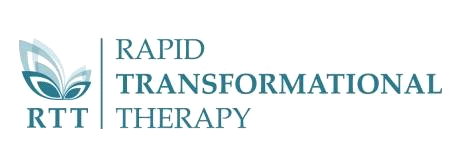 